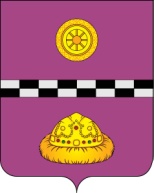 ПОСТАНОВЛЕНИЕот  22 апреля  2015 г.			                                                             № 289Руководствуясь нормами Федерального закона от 07.05.2013 г. №104 – ФЗ «О внесении изменений в Бюджетный Кодекс Российской Федерации и отдельные законодательные акты Российской Федерации в связи с совершенствованием бюджетного процесса», решением Совета муниципального района «Княжпогостский» от 22.12.2014 г. №380 «О бюджете муниципального района «Княжпогостский» на 2015 год и плановый период 2016 – 2017 годов», решением Совета муниципального района «Княжпогостский» от 22.12.2014 г. №381 «О внесении изменений и дополнений в решение Совета муниципального района «Княжпогостский» от 25.12.2013 г. №246 «О бюджете муниципального района «Княжпогостский» на 2014 год и плановый период 2015 – 2017 годов»,ПОСТАНОВЛЯЮ: Внести изменения и изложить в новой редакции постановление администрации муниципального района «Княжпогостский» от 6 декабря 2013 г. № 883 «Об утверждении муниципальной программы «Безопасность жизнедеятельности и социальной защиты населения в Княжпогостском районе на 2014-2020 годы» согласно приложению к настоящему постановлению. Признать утратившими силу постановления администрации муниципального района «Княжпогостский»: 	- от  29 декабря  2014 г.	№ 1202 О внесении изменений в постановление администрации муниципального района «Княжпогостский» от 6 декабря 2013 г. № 883 «Об утверждении муниципальной программы «Безопасность жизнедеятельности и социальной защиты населения в Княжпогостском районе на 2014-2020 годы»;	- от 12 февраля  2015 г. № 111 «О внесении изменений и дополнений в постановление администрации муниципального района «Княжпогостский» от 6 декабря 2013 г. №883 «Об утверждении муниципальной программы «Безопасность жизнедеятельности и социальной защиты населения в Княжпогостском районе на 2014-2020 годы».	3. Контроль за исполнением настоящего постановления возложить на начальника управления делами администрации муниципального района  «Княжпогостский» Шепеленко Е. М..	4.   Настоящее постановление подлежит официальному опубликованию.Руководитель администрации                  		                                        В.И.ИвочкинПриложениек постановлению администрациимуниципального района«Княжпогостский»от 22 апреля 2015 года № 289ИЗМЕНЕНИЯ И ДОПОЛНЕНИЯ в постановление администрации муниципального района «Княжпогостский» от 06 декабря 2013г. № 883 «Об утверждении муниципальной программы «Безопасность жизнедеятельности и социальной защиты населения в Княжпогостском районе на 2014-2020 годы»1. Внести следующие изменения в Паспорт муниципальной программы Безопасность жизнедеятельности и социальная защита населения в Княжпогостском районе на период 2014-2020 годы:1.1. Строку 9 «Объёмы финансирования» изложить в следующей редакции:«».1.2.  Раздел 8 Ресурсное обеспечение Программы изложить в следующей редакции:«1. Реализация мероприятий Программы осуществляется за счет средств бюджета МР «Княжпогостский» и  республиканского бюджета Республики Коми.Общий объем финансирования программы в 2014-2020 годах составит 29 954,459 тыс. рублей, в том числе по годам:2014 год- 4 975,694 тыс.рублей,2015 год-  8 481,765  тыс.рублей,2016 год-  8 189,800  тыс.рублей,2017 год-  8 307,200  тыс. рублей,2018 год-          0,000 тыс. рублей,2019 год-          0,000 тыс. рублей,2020 год-          0,000 тыс. рублей.  2. Прогнозный объем финансирования подпрограммы 1  «Социальная защита населения Княжпогостского района (2014-2020 годы)»  составляет всего 19 719,000 тыс. рублей, в том числе:за счет средств бюджета МР «Княжпогостский»:2014 год –  393,500 тыс. рублей,2015 год –  393,500  тыс. рублей,2016 год –  393,500  тыс. рублей,2017 год -   393,500 тыс. рублей,2018 год-           0,000 тыс. рублей,2019 год-           0,000 тыс. рублей,2020 год-           0,000 тыс. рублей.  за счет средств республиканского бюджета Республики Коми:2014 год –         0,000 тыс. рублей,2015 год – 5 758,000 тыс. рублей,2016 год – 6 063,000  тыс. рублей,2017 год -  6 324,000 тыс. рублей,2018 год -           0,000 тыс. рублей,2019 год -           0,000 тыс. рублей,2020 год -           0,000 тыс. рублей.  3. Прогнозный объем финансирования подпрограммы 2  «Безопасность  дорожного  движения  в  Княжпогостском районе (2014-2020 годы)» составляет всего 4 816,000 тыс. рублей, в том числе:за счет средств бюджета МР «Княжпогостский»:2014 год –     448,000тыс. рублей,2015 год – 1 406,000 тыс. рублей,2016 год – 1 556,000 тыс. рублей,2017 год  - 1 406,000 тыс. рублей,2018 год-          0,000 тыс. рублей,2019 год-          0,000 тыс. рублей,2020 год-          0,000 тыс. рублей.  4. Прогнозный объем финансирования подпрограммы 3  «Безопасность населения на территории Княжпогостского района путём укрепления общественного порядка (2014-2020 годы)» составляет всего 3 154,610 тыс. рублей, в том числе:за счет средств бюджета МР «Княжпогостский»:2014 год – 2 389,710 тыс. рублей,2015 год –         0,000 тыс. рублей,2016 год –         0,000 тыс. рублей,2017 год –         0,000 тыс. рублей,2018 год-          0,000 тыс. рублей,2019 год-          0,000 тыс. рублей,2020 год-          0,000 тыс. рублей.  за счет средств республиканского бюджета Республики Коми:2014 год –  180,000 тыс. рублей,2015 год –   223,900 тыс. рублей,2016 год –   177,300 тыс. рублей,2017 год –   183,700 тыс. рублей,2018 год-          0,000 тыс. рублей,2019 год-          0,000 тыс. рублей,2020 год-          0,000 тыс. рублей.  5. Прогнозный объем финансирования подпрограммы 4  «Обращение с отходами производства на территории Княжпогостского района (2014-2020 годы)» составляет всего 2 264,849 тыс. рублей, в том числе:за счет средств бюджета МР «Княжпогостский»:2014 год – 1 564,484 тыс. рублей,2015 год –  700,365 тыс. рублей;2016 год –          0,000 тыс. рублей,2017 год -           0,000 тыс. рублей,2018 год-            0,000 тыс. рублей,2019 год-            0,000 тыс. рублей,2020 год-            0,000 тыс. рублей.»   2. Внести следующие изменения в Паспорт подпрограммы Социальная защита населения Княжпогостского района (2014-2020 годы):     2.1. Строку 8 «Объёмы финансирования подпрограммы» изложить в следующей редакции:2.2.  Раздел 6 Ресурсное обеспечение подпрограммы изложить в следующей редакции: Объем финансирования подпрограммы 1   составляет всего 19 719,000 тыс. рублей из бюджета МР «Княжпогостский», в том числе:за счет средств бюджета МР «Княжпогостский»:2014 год – 393,500 тыс. рублей,2015 год – 393,500 тыс. рублей,2016 год – 393,500 тыс. рублей,2017 год -  393,500 тыс. рублей,2018 год-          0,000 тыс. рублей,2019 год-          0,000 тыс. рублей,2020 год-          0,000 тыс. рублей.  за счет средств республиканского бюджета Республики Коми:2014 год –          0,000 тыс. рублей,2015 год –   5 758,000 тыс. рублей,2016 год –   6 063,000 тыс. рублей,2017 год –   6 324,000 тыс. рублей,2018 год-          0,000 тыс. рублей,2019 год-          0,000 тыс. рублей,2020 год-          0,000 тыс. рублей.  3. Внести следующие изменения в Паспорт подпрограммы «Безопасность дорожного движения в Княжпогостском районе (2014-2020)»    3.1. Строку 8 «Объёмы бюджетных ассигнований подпрограммы» изложить в следующей редакции: 3.2.  Раздел 6 «Ресурсное обеспечение подпрограммы» изложить в следующей редакции: Объем финансирования подпрограммы 2   составляет всего  4 816,000 тыс. рублей из бюджета МР «Княжпогостский», в том числе:за счет средств бюджета МР «Княжпогостский»: 2014 год –     448,000 тыс. рублей,2015 год – 1 406,000 тыс. рублей,2016 год – 1 556,000 тыс. рублей,2017 год  - 1 406,000 тыс. рублей,2018 год-          0,000 тыс. рублей,2019 год-          0,000 тыс. рублей,2020 год-          0,000 тыс. рублей.  4.  Внести следующие изменения в Паспорт подпрограммы «Безопасность населения на территории Княжпогостского района путём укрепления общественного порядка (2014-2020 годы)»    4.1. Строку 8 «Объёмы бюджетных ассигнований подпрограммы» изложить в следующей редакции: 3.2.  Раздел 6 «Ресурсное обеспечение подпрограммы» изложить в следующей редакции: Объем финансирования подпрограммы 3   составляет всего  3 154,611 тыс. рублей из бюджета МР «Княжпогостский», в том числе:за счет средств бюджета МР «Княжпогостский»:2014 год – 2 389,710 тыс. рублей,2015 год –         0,000 тыс. рублей,2016 год –         0,000 тыс. рублей,2017 год –         0,000 тыс. рублей,2018 год-          0,000 тыс. рублей,2019 год-          0,000 тыс. рублей,2020 год-          0,000 тыс. рублей.  за счет средств республиканского бюджета Республики Коми:2014 год –  180,000 тыс. рублей,2015 год –   223,900 тыс. рублей,2016 год –   177,285 тыс. рублей,2017 год –   183,716 тыс. рублей,2018 год-          0,000 тыс. рублей,2019 год-          0,000 тыс. рублей,2020 год-          0,000 тыс. рублей.  5.  Внести следующие изменения в Паспорт подпрограммы «Обращение с твёрдыми отходами производства на территории Княжпогостского района (2014-2020 годы)»    5.1. Строку 8 «Объёмы бюджетных ассигнований подпрограммы» изложить в следующей редакции:5.2.  Раздел 6 «Ресурсное обеспечение подпрограммы» изложить в следующей редакции: Прогнозный объем финансирования подпрограммы 4  «Обращение с твёрдыми отходами производства на территории Княжпогостского района (2014-2020 годы)» составляет всего 2 264,849 тыс. рублей, в том числе:за счет средств бюджета МР «Княжпогостский»:2014 год – 1 564,484 тыс. рублей,2015 год –     700,365 тыс. рублей;2016 год –          0,000 тыс. рублей,  год -          0,000 тыс. рублей2018 год-            0,000 тыс. рублей,2019 год-            0,000 тыс. рублей,2020 год-            0,000 тыс. рублей.»   6. Внести изменения в таблицу 4 «Ресурсное обеспечение реализации муниципальной программы «Безопасность жизнедеятельности и социальная защита населения в Княжпогостском  районе»                                                                   тыс. руб.7. Внести изменения в таблицу 5 «Ресурсное обеспечение и прогнозная (справочная) оценка расходов местного бюджета, республиканского бюджета Республики Коми (с учетом средств федерального бюджета), на реализацию целей муниципальной программы» тыс. руб.О внесении изменений и дополнений в постановление администрации муниципального района «Княжпогостский» от 6 декабря 2013 г. № 883 «Об утверждении муниципальной программы «Безопасность жизнедеятельности и социальной защиты населения в Княжпогостском районе на 2014-2020 годы»» Объёмы финансирования программы Общий объём финансирования программы в 2014 – 2020 годах составит 29 954,459 тыс. руб. в том числе по годам:2014 год – 4 975,694 тыс. рублей;2015 год – 8 481,765  тыс. рублей;2016 год–  8 189,800  тыс. рублей;2017 год-   8 307,200  тыс. рублей;2018 год-         0,000  тыс. рублей;2019 год-          0,000 тыс. рублей;2020 год-           0,000 тыс. рублей Объёмы финансирования подпрограммы Объём финансирования подпрограммы 1 составит всего  19 719,000 тыс. руб. в том числе по годам:за счет средств бюджета МР «Княжпогостский»:2014 год – 393,500 тыс. рублей,2015 год – 393,500 тыс. рублей,2016 год – 393,500 тыс. рублей,2017 год -  393,500 тыс. рублей,2018 год -          0,000 тыс. рублей,2019 год -          0,000 тыс. рублей,2020 год-        0,000 тыс. рублей. за счет средств республиканского бюджета Республики Коми:2014 год –          0,000 тыс. рублей,2015 год –   5 758,000 тыс. рублей,2016 год –   6 063,000 тыс. рублей,2017 год –   6 324,000 тыс. рублей,2018 год-          0,000 тыс. рублей,2019 год-          0,000 тыс. рублей,2020 год-          0,000 тыс. рублей.  Объёмы финансирования подпрограммы Объём финансирования подпрограммы 2 составит всего  4 816,000 тыс. руб. в том числе по годам:2014 год –    448,000тыс. рублей,2015 год – 1 406,000 тыс. рублей,2016 год – 1 556,000 тыс. рублей,2017 год  - 1 406,000 тыс. рублей, 2018 год-          0,000 тыс. рублей,2019 год-          0,000 тыс. рублей,2020 год-          0,000 тыс. рублей.  Объёмы финансирования подпрограммы Объём финансирования подпрограммы 3 составит всего  3 154,611 тыс. руб. в том числе по годам:за счет средств бюджета МР «Княжпогостский»:2014 год – 2 389,710 тыс. рублей,2015 год –        0,000 тыс. рублей,2016 год –         0,000 тыс. рублей,2017 год –         0,000 тыс. рублей,2018 год-          0,000 тыс. рублей,2019 год-          0,000 тыс. рублей,2020 год-          0,000 тыс. рублей.  за счет средств республиканского бюджета Республики Коми:2014 год –  180,000 тыс. рублей,2015 год –   223,900 тыс. рублей,2016 год –   177,285 тыс. рублей,2017 год –   183,716 тыс. рублей,2018 год-          0,000 тыс. рублей,2019 год-          0,000 тыс. рублей,2020 год-          0,000 тыс. рублей.  Объёмы финансирования подпрограммы Объём финансирования подпрограммы 3 составит всего  2 264,849 тыс. рублей, в том числе:за счет средств бюджета МР «Княжпогостский»:2014 год – 1 564,484 тыс. рублей,2015 год – 700,365 тыс. рублей;2016 год –          0,000 тыс. рублей,2017 год -           0,000 тыс. рублей,2018 год-            0,000 тыс. рублей,2019 год-            0,000 тыс. рублей,2020 год-            0,000 тыс. рублей.  .»   СтатусНаименование муниципальной программы, подпрограммы, основного мероприятияОтветственный исполнительОтветственный исполнительОтветственный исполнительРасходы ( тыс. рублей), годыРасходы ( тыс. рублей), годыРасходы ( тыс. рублей), годыРасходы ( тыс. рублей), годыРасходы ( тыс. рублей), годыРасходы ( тыс. рублей), годыРасходы ( тыс. рублей), годыРасходы ( тыс. рублей), годыРасходы ( тыс. рублей), годыРасходы ( тыс. рублей), годыРасходы ( тыс. рублей), годыРасходы ( тыс. рублей), годыРасходы ( тыс. рублей), годыРасходы ( тыс. рублей), годыРасходы ( тыс. рублей), годыРасходы ( тыс. рублей), годыРасходы ( тыс. рублей), годыРасходы ( тыс. рублей), годыРасходы ( тыс. рублей), годыРасходы ( тыс. рублей), годыРасходы ( тыс. рублей), годыРасходы ( тыс. рублей), годыРасходы ( тыс. рублей), годыРасходы ( тыс. рублей), годыРасходы ( тыс. рублей), годыРасходы ( тыс. рублей), годыРасходы ( тыс. рублей), годыРасходы ( тыс. рублей), годыСтатусНаименование муниципальной программы, подпрограммы, основного мероприятияОтветственный исполнительОтветственный исполнительОтветственный исполнительвсеговсеговсеговсего201420142014201420142015201520152015201620162016201720172017201720182018201820192019201920202020Муниципальная программа«Безопасность жизнедеятельности и социальная защита населения в Княжпогостском районе на период 2014-2020 годы»Сектор  по делам гражданской обороны и чрезвычайных ситуаций администрации муниципального района «Княжпогостский»Сектор  по делам гражданской обороны и чрезвычайных ситуаций администрации муниципального района «Княжпогостский»Сектор  по делам гражданской обороны и чрезвычайных ситуаций администрации муниципального района «Княжпогостский»29 954,46029 954,46029 954,46029 954,4604 975,6944 975,6944 975,6944 975,6944 975,6948 481,765  8 481,765  8 481,765  8 481,765  8 189,785  8 189,785  8 189,785  8 307,216  8 307,216  8 307,216  8 307,216  0,0000,0000,0000,0000,0000,0000,0000,000Подпрограмма 1Социальная защита населения Княжпогостского района  (2014-2020 годы)Сектор  по делам гражданской обороны и чрезвычайных ситуаций администрации муниципального района «Княжпогостский»Сектор  по делам гражданской обороны и чрезвычайных ситуаций администрации муниципального района «Княжпогостский»Сектор  по делам гражданской обороны и чрезвычайных ситуаций администрации муниципального района «Княжпогостский»19 719,00019 719,00019 719,00019 719,000393,500393,500393,500393,500393,5006 151,5006 151,5006 151,5006 151,5006 446,5006 446,5006 446,5006 717,5006 717,5006 717,5006 717,500,0000,0000,00000,0000,0000,0000,0000,000Задача 1 «Оказание  поддержки  работникам образования и культуры, работающим в сельской местности»Задача 1 «Оказание  поддержки  работникам образования и культуры, работающим в сельской местности»Задача 1 «Оказание  поддержки  работникам образования и культуры, работающим в сельской местности»Задача 1 «Оказание  поддержки  работникам образования и культуры, работающим в сельской местности»Задача 1 «Оказание  поддержки  работникам образования и культуры, работающим в сельской местности»Задача 1 «Оказание  поддержки  работникам образования и культуры, работающим в сельской местности»Задача 1 «Оказание  поддержки  работникам образования и культуры, работающим в сельской местности»Задача 1 «Оказание  поддержки  работникам образования и культуры, работающим в сельской местности»Задача 1 «Оказание  поддержки  работникам образования и культуры, работающим в сельской местности»Задача 1 «Оказание  поддержки  работникам образования и культуры, работающим в сельской местности»Задача 1 «Оказание  поддержки  работникам образования и культуры, работающим в сельской местности»Задача 1 «Оказание  поддержки  работникам образования и культуры, работающим в сельской местности»Задача 1 «Оказание  поддержки  работникам образования и культуры, работающим в сельской местности»Задача 1 «Оказание  поддержки  работникам образования и культуры, работающим в сельской местности»Задача 1 «Оказание  поддержки  работникам образования и культуры, работающим в сельской местности»Задача 1 «Оказание  поддержки  работникам образования и культуры, работающим в сельской местности»Задача 1 «Оказание  поддержки  работникам образования и культуры, работающим в сельской местности»Задача 1 «Оказание  поддержки  работникам образования и культуры, работающим в сельской местности»Задача 1 «Оказание  поддержки  работникам образования и культуры, работающим в сельской местности»Задача 1 «Оказание  поддержки  работникам образования и культуры, работающим в сельской местности»Задача 1 «Оказание  поддержки  работникам образования и культуры, работающим в сельской местности»Задача 1 «Оказание  поддержки  работникам образования и культуры, работающим в сельской местности»Задача 1 «Оказание  поддержки  работникам образования и культуры, работающим в сельской местности»Задача 1 «Оказание  поддержки  работникам образования и культуры, работающим в сельской местности»Задача 1 «Оказание  поддержки  работникам образования и культуры, работающим в сельской местности»Задача 1 «Оказание  поддержки  работникам образования и культуры, работающим в сельской местности»Задача 1 «Оказание  поддержки  работникам образования и культуры, работающим в сельской местности»Задача 1 «Оказание  поддержки  работникам образования и культуры, работающим в сельской местности»Задача 1 «Оказание  поддержки  работникам образования и культуры, работающим в сельской местности»Задача 1 «Оказание  поддержки  работникам образования и культуры, работающим в сельской местности»Задача 1 «Оказание  поддержки  работникам образования и культуры, работающим в сельской местности»Задача 1 «Оказание  поддержки  работникам образования и культуры, работающим в сельской местности»Задача 1 «Оказание  поддержки  работникам образования и культуры, работающим в сельской местности»Основное мероприятие 1.1.1Оказание мер социальной поддержки работникам образования и культурыОтдел образования и молодежной политики; отдел культуры  и национальной политики администрации МР «Княжпогостский»Отдел образования и молодежной политики; отдел культуры  и национальной политики администрации МР «Княжпогостский»Отдел образования и молодежной политики; отдел культуры  и национальной политики администрации МР «Княжпогостский»1 574,0001 574,0001 574,0001 574,000393,500393,500393,500393,500393,500393,500393,500393,500393,500393,500393,500393,500393,500393,500393,500393,5000,0000,0000,0000,0000,0000,0000,0000,000Основное мероприятие 1.1.2Субвенция на осуществление государственного полномочия РК по выплате ежемесячной денежной компенсации на оплату жилого помещения и коммунальных услуг, компенсация твердого топлива, приобретаемого в пределах нормОтдел образования и молодежной политики; отдел культуры  и национальной политики администрации МР «КняжпогостскийОтдел образования и молодежной политики; отдел культуры  и национальной политики администрации МР «КняжпогостскийОтдел образования и молодежной политики; отдел культуры  и национальной политики администрации МР «Княжпогостский18 145,00018 145,00018 145,00018 145,0000,0000,0000,0000,0000,0005 758,0005 758,0005 758,0005 758,0006 063,0006 063,0006 063,0006 324,0006 324,0006 324,0006 324,0000,0000,0000,0000,0000,0000,0000,0000,000Подпрограмма 2Подпрограмма 2 «Безопасность  дорожного  движения  в  Княжпогостском районе (2014-2020 годы)»Сектор  по делам гражданской обороны и чрезвычайных ситуаций администрации муниципального района «Княжпогостский»Сектор  по делам гражданской обороны и чрезвычайных ситуаций администрации муниципального района «Княжпогостский»Сектор  по делам гражданской обороны и чрезвычайных ситуаций администрации муниципального района «Княжпогостский»4 816,0004 816,0004 816,0004 816,000448,000448,000448,000448,000448,0001 406,0001 406,0001 406,0001 406,0001 556,0001 556,0001 556,0001 406,0001 406,0001 406,0001 406,0000,0000,0000,0000,0000,0000,0000,0000,000Задача 2 Обеспечение обустройства и содержания технических средств организации дорожного движения на автомобильных дорогах местного значенияЗадача 2 Обеспечение обустройства и содержания технических средств организации дорожного движения на автомобильных дорогах местного значенияЗадача 2 Обеспечение обустройства и содержания технических средств организации дорожного движения на автомобильных дорогах местного значенияЗадача 2 Обеспечение обустройства и содержания технических средств организации дорожного движения на автомобильных дорогах местного значенияЗадача 2 Обеспечение обустройства и содержания технических средств организации дорожного движения на автомобильных дорогах местного значенияЗадача 2 Обеспечение обустройства и содержания технических средств организации дорожного движения на автомобильных дорогах местного значенияЗадача 2 Обеспечение обустройства и содержания технических средств организации дорожного движения на автомобильных дорогах местного значенияЗадача 2 Обеспечение обустройства и содержания технических средств организации дорожного движения на автомобильных дорогах местного значенияЗадача 2 Обеспечение обустройства и содержания технических средств организации дорожного движения на автомобильных дорогах местного значенияЗадача 2 Обеспечение обустройства и содержания технических средств организации дорожного движения на автомобильных дорогах местного значенияЗадача 2 Обеспечение обустройства и содержания технических средств организации дорожного движения на автомобильных дорогах местного значенияЗадача 2 Обеспечение обустройства и содержания технических средств организации дорожного движения на автомобильных дорогах местного значенияЗадача 2 Обеспечение обустройства и содержания технических средств организации дорожного движения на автомобильных дорогах местного значенияЗадача 2 Обеспечение обустройства и содержания технических средств организации дорожного движения на автомобильных дорогах местного значенияЗадача 2 Обеспечение обустройства и содержания технических средств организации дорожного движения на автомобильных дорогах местного значенияЗадача 2 Обеспечение обустройства и содержания технических средств организации дорожного движения на автомобильных дорогах местного значенияЗадача 2 Обеспечение обустройства и содержания технических средств организации дорожного движения на автомобильных дорогах местного значенияЗадача 2 Обеспечение обустройства и содержания технических средств организации дорожного движения на автомобильных дорогах местного значенияЗадача 2 Обеспечение обустройства и содержания технических средств организации дорожного движения на автомобильных дорогах местного значенияЗадача 2 Обеспечение обустройства и содержания технических средств организации дорожного движения на автомобильных дорогах местного значенияЗадача 2 Обеспечение обустройства и содержания технических средств организации дорожного движения на автомобильных дорогах местного значенияЗадача 2 Обеспечение обустройства и содержания технических средств организации дорожного движения на автомобильных дорогах местного значенияЗадача 2 Обеспечение обустройства и содержания технических средств организации дорожного движения на автомобильных дорогах местного значенияЗадача 2 Обеспечение обустройства и содержания технических средств организации дорожного движения на автомобильных дорогах местного значенияЗадача 2 Обеспечение обустройства и содержания технических средств организации дорожного движения на автомобильных дорогах местного значенияЗадача 2 Обеспечение обустройства и содержания технических средств организации дорожного движения на автомобильных дорогах местного значенияЗадача 2 Обеспечение обустройства и содержания технических средств организации дорожного движения на автомобильных дорогах местного значенияЗадача 2 Обеспечение обустройства и содержания технических средств организации дорожного движения на автомобильных дорогах местного значенияЗадача 2 Обеспечение обустройства и содержания технических средств организации дорожного движения на автомобильных дорогах местного значенияЗадача 2 Обеспечение обустройства и содержания технических средств организации дорожного движения на автомобильных дорогах местного значенияЗадача 2 Обеспечение обустройства и содержания технических средств организации дорожного движения на автомобильных дорогах местного значенияЗадача 2 Обеспечение обустройства и содержания технических средств организации дорожного движения на автомобильных дорогах местного значенияЗадача 2 Обеспечение обустройства и содержания технических средств организации дорожного движения на автомобильных дорогах местного значенияОсновное мероприятие 2.2Усиление контроля за  осуществлением дорожной  и транспортной деятельности и ПДД, а также  наличием, исправностью и применением средств безопасности  Усиление контроля за  осуществлением дорожной  и транспортной деятельности и ПДД, а также  наличием, исправностью и применением средств безопасности  Отдел министерства внутренних дел России по Княжпогостскому району (по согласованию) Главы и руководители администраций городских и сельских поселенийОтдел министерства внутренних дел России по Княжпогостскому району (по согласованию) Главы и руководители администраций городских и сельских поселенийОтдел министерства внутренних дел России по Княжпогостскому району (по согласованию) Главы и руководители администраций городских и сельских поселений448,000448,000448,000448,000448,000448,000448,000448,000448,0000,0000,0000,0000,0000,0000,0000,0000,0000,0000,0000,0000,0000,0000,0000,0000,0000,0000,000Основное мероприятие2.3Обеспечение безопасности участия детей в дорожном движенииОбеспечение безопасности участия детей в дорожном движенииСектор  по делам гражданской обороны и чрезвычайных ситуаций администрации муниципального района «Княжпогостский»Сектор  по делам гражданской обороны и чрезвычайных ситуаций администрации муниципального района «Княжпогостский»Сектор  по делам гражданской обороны и чрезвычайных ситуаций администрации муниципального района «Княжпогостский»2 568,0002 568,0002 568,0002 568,0000,0000,0000,0000,0000,000856,000856,000856,000856,000856,000856,000856,000856,000856,000856,0000,0000,0000,0000,0000,0000,0000,0000,000Основное мероприятие 2.4.Обустройство технических средств организации дорожного движенияОбустройство технических средств организации дорожного движенияСектор  по делам гражданской обороны и чрезвычайных ситуаций администрации муниципального района «Княжпогостский»Сектор  по делам гражданской обороны и чрезвычайных ситуаций администрации муниципального района «Княжпогостский»Сектор  по делам гражданской обороны и чрезвычайных ситуаций администрации муниципального района «Княжпогостский»1 800,0001 800,0001 800,0001 800,0000,0000,0000,0000,0000,000550,000550,000550,000550,000700,000700,000700,000550,000550,000550,0000,0000,0000,0000,0000,0000,0000,0000,000Подпрограмма  3  «Безопасность населения на территории Княжпогостского района путём укрепления общественного порядка (2014-2020 годы)»  «Безопасность населения на территории Княжпогостского района путём укрепления общественного порядка (2014-2020 годы)» Сектор  по делам гражданской обороны и чрезвычайных ситуаций администрации муниципального района «Княжпогостский»Сектор  по делам гражданской обороны и чрезвычайных ситуаций администрации муниципального района «Княжпогостский»Сектор  по делам гражданской обороны и чрезвычайных ситуаций администрации муниципального района «Княжпогостский»Сектор  по делам гражданской обороны и чрезвычайных ситуаций администрации муниципального района «Княжпогостский»3 154,6113 154,6113 154,6113 154,6112 569,712 569,712 569,712 569,712 569,71223,900223,900223,900223,900177,285177,285183,716183,7160,0000,0000,0000,0000,0000,0000,0000,0000,000Задача 1 Предупреждение и пресечение преступлений,  профилактика    безнадзорности    и    правонарушений несовершеннолетних,     по     предотвращению     рецидива преступлений Задача 1 Предупреждение и пресечение преступлений,  профилактика    безнадзорности    и    правонарушений несовершеннолетних,     по     предотвращению     рецидива преступлений Задача 1 Предупреждение и пресечение преступлений,  профилактика    безнадзорности    и    правонарушений несовершеннолетних,     по     предотвращению     рецидива преступлений Задача 1 Предупреждение и пресечение преступлений,  профилактика    безнадзорности    и    правонарушений несовершеннолетних,     по     предотвращению     рецидива преступлений Задача 1 Предупреждение и пресечение преступлений,  профилактика    безнадзорности    и    правонарушений несовершеннолетних,     по     предотвращению     рецидива преступлений Задача 1 Предупреждение и пресечение преступлений,  профилактика    безнадзорности    и    правонарушений несовершеннолетних,     по     предотвращению     рецидива преступлений Задача 1 Предупреждение и пресечение преступлений,  профилактика    безнадзорности    и    правонарушений несовершеннолетних,     по     предотвращению     рецидива преступлений Задача 1 Предупреждение и пресечение преступлений,  профилактика    безнадзорности    и    правонарушений несовершеннолетних,     по     предотвращению     рецидива преступлений Задача 1 Предупреждение и пресечение преступлений,  профилактика    безнадзорности    и    правонарушений несовершеннолетних,     по     предотвращению     рецидива преступлений Задача 1 Предупреждение и пресечение преступлений,  профилактика    безнадзорности    и    правонарушений несовершеннолетних,     по     предотвращению     рецидива преступлений Задача 1 Предупреждение и пресечение преступлений,  профилактика    безнадзорности    и    правонарушений несовершеннолетних,     по     предотвращению     рецидива преступлений Задача 1 Предупреждение и пресечение преступлений,  профилактика    безнадзорности    и    правонарушений несовершеннолетних,     по     предотвращению     рецидива преступлений Задача 1 Предупреждение и пресечение преступлений,  профилактика    безнадзорности    и    правонарушений несовершеннолетних,     по     предотвращению     рецидива преступлений Задача 1 Предупреждение и пресечение преступлений,  профилактика    безнадзорности    и    правонарушений несовершеннолетних,     по     предотвращению     рецидива преступлений Задача 1 Предупреждение и пресечение преступлений,  профилактика    безнадзорности    и    правонарушений несовершеннолетних,     по     предотвращению     рецидива преступлений Задача 1 Предупреждение и пресечение преступлений,  профилактика    безнадзорности    и    правонарушений несовершеннолетних,     по     предотвращению     рецидива преступлений Задача 1 Предупреждение и пресечение преступлений,  профилактика    безнадзорности    и    правонарушений несовершеннолетних,     по     предотвращению     рецидива преступлений Задача 1 Предупреждение и пресечение преступлений,  профилактика    безнадзорности    и    правонарушений несовершеннолетних,     по     предотвращению     рецидива преступлений Задача 1 Предупреждение и пресечение преступлений,  профилактика    безнадзорности    и    правонарушений несовершеннолетних,     по     предотвращению     рецидива преступлений Задача 1 Предупреждение и пресечение преступлений,  профилактика    безнадзорности    и    правонарушений несовершеннолетних,     по     предотвращению     рецидива преступлений Задача 1 Предупреждение и пресечение преступлений,  профилактика    безнадзорности    и    правонарушений несовершеннолетних,     по     предотвращению     рецидива преступлений Задача 1 Предупреждение и пресечение преступлений,  профилактика    безнадзорности    и    правонарушений несовершеннолетних,     по     предотвращению     рецидива преступлений Задача 1 Предупреждение и пресечение преступлений,  профилактика    безнадзорности    и    правонарушений несовершеннолетних,     по     предотвращению     рецидива преступлений Задача 1 Предупреждение и пресечение преступлений,  профилактика    безнадзорности    и    правонарушений несовершеннолетних,     по     предотвращению     рецидива преступлений Задача 1 Предупреждение и пресечение преступлений,  профилактика    безнадзорности    и    правонарушений несовершеннолетних,     по     предотвращению     рецидива преступлений Задача 1 Предупреждение и пресечение преступлений,  профилактика    безнадзорности    и    правонарушений несовершеннолетних,     по     предотвращению     рецидива преступлений Задача 1 Предупреждение и пресечение преступлений,  профилактика    безнадзорности    и    правонарушений несовершеннолетних,     по     предотвращению     рецидива преступлений Задача 1 Предупреждение и пресечение преступлений,  профилактика    безнадзорности    и    правонарушений несовершеннолетних,     по     предотвращению     рецидива преступлений Задача 1 Предупреждение и пресечение преступлений,  профилактика    безнадзорности    и    правонарушений несовершеннолетних,     по     предотвращению     рецидива преступлений Задача 1 Предупреждение и пресечение преступлений,  профилактика    безнадзорности    и    правонарушений несовершеннолетних,     по     предотвращению     рецидива преступлений Задача 1 Предупреждение и пресечение преступлений,  профилактика    безнадзорности    и    правонарушений несовершеннолетних,     по     предотвращению     рецидива преступлений Задача 1 Предупреждение и пресечение преступлений,  профилактика    безнадзорности    и    правонарушений несовершеннолетних,     по     предотвращению     рецидива преступлений Задача 1 Предупреждение и пресечение преступлений,  профилактика    безнадзорности    и    правонарушений несовершеннолетних,     по     предотвращению     рецидива преступлений Основное мероприятие 3.1 Укрепление материально-технической базы организаций осуществляющих, правопорядок на территории муниципального района «Княжпогостский»Укрепление материально-технической базы организаций осуществляющих, правопорядок на территории муниципального района «Княжпогостский»Укрепление материально-технической базы организаций осуществляющих, правопорядок на территории муниципального района «Княжпогостский»ОМВД по Княжпогостскому району (по согласованию),Отдел военного комиссариата Республики Коми по Княжпогостскому району (по согласованию) Сектор  по делам гражданской обороны и чрезвычайных ситуаций администрации муниципального района «Княжпогостский»ОМВД по Княжпогостскому району (по согласованию),Отдел военного комиссариата Республики Коми по Княжпогостскому району (по согласованию) Сектор  по делам гражданской обороны и чрезвычайных ситуаций администрации муниципального района «Княжпогостский»ОМВД по Княжпогостскому району (по согласованию),Отдел военного комиссариата Республики Коми по Княжпогостскому району (по согласованию) Сектор  по делам гражданской обороны и чрезвычайных ситуаций администрации муниципального района «Княжпогостский»2 389,7102 389,7102 389,7102 389,7102 389,7102 389,7102 389,7102 389,7102 389,7102 389,7100,0000,0000,0000,0000,0000,0000,0000,0000,0000,0000,0000,0000,0000,0000,0000,000Основное мероприятие3.2Субвенция на осуществление переданных государственных полномочий Республики Коми по отлову и содержанию безнадзорных животныхСубвенция на осуществление переданных государственных полномочий Республики Коми по отлову и содержанию безнадзорных животныхСубвенция на осуществление переданных государственных полномочий Республики Коми по отлову и содержанию безнадзорных животныхОтдел строительства, жилищно-коммунального и муниципального хозяйства администрации МР «Княжпогостский»Отдел строительства, жилищно-коммунального и муниципального хозяйства администрации МР «Княжпогостский»Отдел строительства, жилищно-коммунального и муниципального хозяйства администрации МР «Княжпогостский»764 935764 935764 935764 935764 935180,000180,000180,000180,000180,000223,900223,900223,900177,300177,300177,300183,700183,700183,7000,0000,0000,0000,0000,0000,0000,000Подпрограмма 4 «Обращение с отходами производства на территории Княжпогостского района (2014-2020 годы)» «Обращение с отходами производства на территории Княжпогостского района (2014-2020 годы)» «Обращение с отходами производства на территории Княжпогостского района (2014-2020 годы)»Отдел строительства, жилищно-коммунального и муниципального хозяйства администрации МР «Княжпогостский»Отдел строительства, жилищно-коммунального и муниципального хозяйства администрации МР «Княжпогостский»Отдел строительства, жилищно-коммунального и муниципального хозяйства администрации МР «Княжпогостский»2 264, 8492 264, 8492 264, 8492 264, 8492 264, 8491 564,4841 564,4841 564,4841 564,4841 564,484700,365700,365700,3650,0000,0000,0000,0000,0000,0000,0000,0000,0000,0000,0000,0000,000Задача 1 Приведение ситуации в области обращения с отходами производства и потребления в соответствие с требованиями природоохранного и санитарно-эпидемиологического законодательства Задача 1 Приведение ситуации в области обращения с отходами производства и потребления в соответствие с требованиями природоохранного и санитарно-эпидемиологического законодательства Задача 1 Приведение ситуации в области обращения с отходами производства и потребления в соответствие с требованиями природоохранного и санитарно-эпидемиологического законодательства Задача 1 Приведение ситуации в области обращения с отходами производства и потребления в соответствие с требованиями природоохранного и санитарно-эпидемиологического законодательства Задача 1 Приведение ситуации в области обращения с отходами производства и потребления в соответствие с требованиями природоохранного и санитарно-эпидемиологического законодательства Задача 1 Приведение ситуации в области обращения с отходами производства и потребления в соответствие с требованиями природоохранного и санитарно-эпидемиологического законодательства Задача 1 Приведение ситуации в области обращения с отходами производства и потребления в соответствие с требованиями природоохранного и санитарно-эпидемиологического законодательства Задача 1 Приведение ситуации в области обращения с отходами производства и потребления в соответствие с требованиями природоохранного и санитарно-эпидемиологического законодательства Задача 1 Приведение ситуации в области обращения с отходами производства и потребления в соответствие с требованиями природоохранного и санитарно-эпидемиологического законодательства Задача 1 Приведение ситуации в области обращения с отходами производства и потребления в соответствие с требованиями природоохранного и санитарно-эпидемиологического законодательства Задача 1 Приведение ситуации в области обращения с отходами производства и потребления в соответствие с требованиями природоохранного и санитарно-эпидемиологического законодательства Задача 1 Приведение ситуации в области обращения с отходами производства и потребления в соответствие с требованиями природоохранного и санитарно-эпидемиологического законодательства Задача 1 Приведение ситуации в области обращения с отходами производства и потребления в соответствие с требованиями природоохранного и санитарно-эпидемиологического законодательства Задача 1 Приведение ситуации в области обращения с отходами производства и потребления в соответствие с требованиями природоохранного и санитарно-эпидемиологического законодательства Задача 1 Приведение ситуации в области обращения с отходами производства и потребления в соответствие с требованиями природоохранного и санитарно-эпидемиологического законодательства Задача 1 Приведение ситуации в области обращения с отходами производства и потребления в соответствие с требованиями природоохранного и санитарно-эпидемиологического законодательства Задача 1 Приведение ситуации в области обращения с отходами производства и потребления в соответствие с требованиями природоохранного и санитарно-эпидемиологического законодательства Задача 1 Приведение ситуации в области обращения с отходами производства и потребления в соответствие с требованиями природоохранного и санитарно-эпидемиологического законодательства Задача 1 Приведение ситуации в области обращения с отходами производства и потребления в соответствие с требованиями природоохранного и санитарно-эпидемиологического законодательства Задача 1 Приведение ситуации в области обращения с отходами производства и потребления в соответствие с требованиями природоохранного и санитарно-эпидемиологического законодательства Задача 1 Приведение ситуации в области обращения с отходами производства и потребления в соответствие с требованиями природоохранного и санитарно-эпидемиологического законодательства Задача 1 Приведение ситуации в области обращения с отходами производства и потребления в соответствие с требованиями природоохранного и санитарно-эпидемиологического законодательства Задача 1 Приведение ситуации в области обращения с отходами производства и потребления в соответствие с требованиями природоохранного и санитарно-эпидемиологического законодательства Задача 1 Приведение ситуации в области обращения с отходами производства и потребления в соответствие с требованиями природоохранного и санитарно-эпидемиологического законодательства Задача 1 Приведение ситуации в области обращения с отходами производства и потребления в соответствие с требованиями природоохранного и санитарно-эпидемиологического законодательства Задача 1 Приведение ситуации в области обращения с отходами производства и потребления в соответствие с требованиями природоохранного и санитарно-эпидемиологического законодательства Задача 1 Приведение ситуации в области обращения с отходами производства и потребления в соответствие с требованиями природоохранного и санитарно-эпидемиологического законодательства Задача 1 Приведение ситуации в области обращения с отходами производства и потребления в соответствие с требованиями природоохранного и санитарно-эпидемиологического законодательства Задача 1 Приведение ситуации в области обращения с отходами производства и потребления в соответствие с требованиями природоохранного и санитарно-эпидемиологического законодательства Задача 1 Приведение ситуации в области обращения с отходами производства и потребления в соответствие с требованиями природоохранного и санитарно-эпидемиологического законодательства Задача 1 Приведение ситуации в области обращения с отходами производства и потребления в соответствие с требованиями природоохранного и санитарно-эпидемиологического законодательства Задача 1 Приведение ситуации в области обращения с отходами производства и потребления в соответствие с требованиями природоохранного и санитарно-эпидемиологического законодательства Задача 1 Приведение ситуации в области обращения с отходами производства и потребления в соответствие с требованиями природоохранного и санитарно-эпидемиологического законодательства Основное мероприятие  4.1Строительство новых объектов размещения отходов на территории МР «КняжпогостскийСтроительство новых объектов размещения отходов на территории МР «КняжпогостскийОтдел строительства, жилищно-коммунального и муниципального хозяйства администрации МР «Княжпогостский»Отдел строительства, жилищно-коммунального и муниципального хозяйства администрации МР «Княжпогостский»Отдел строительства, жилищно-коммунального и муниципального хозяйства администрации МР «Княжпогостский»Отдел строительства, жилищно-коммунального и муниципального хозяйства администрации МР «Княжпогостский»Отдел строительства, жилищно-коммунального и муниципального хозяйства администрации МР «Княжпогостский»2 264,8492 264,8492 264,8492 264,8492 264,8491 564,4841 564,4841 564,4841 564,484700,365700,365700,3650,0000,0000,0000,0000,0000,0000,0000,0000,0000,0000,0000,0000,000СтатусНаименование муниципальной программы, подпрограммы муниципальной программы, ведомственной целевой программы, основного мероприятияИсточник финансирования Объемы финансирования (тыс. рублей)Объемы финансирования (тыс. рублей)Объемы финансирования (тыс. рублей)Объемы финансирования (тыс. рублей)Объемы финансирования (тыс. рублей)Объемы финансирования (тыс. рублей)Объемы финансирования (тыс. рублей)СтатусНаименование муниципальной программы, подпрограммы муниципальной программы, ведомственной целевой программы, основного мероприятияИсточник финансирования 201420152016201720182019202012345678910Муниципальная программа«Безопасность жизнедеятельности и социальная защита населения в Княжпогостком районе на период 2014-2020 годы»всего4 975,6948 481,7658 189,8008 307,2000,00,00,0Муниципальная программа«Безопасность жизнедеятельности и социальная защита населения в Княжпогостком районе на период 2014-2020 годы»местные бюджеты4 795,6942 499,8311 949,5001 799,5000,00,00,0Муниципальная программа«Безопасность жизнедеятельности и социальная защита населения в Княжпогостком районе на период 2014-2020 годы»Республик бюджет РК180,0005 981,9346 240,2856 507,7160,00,00,0Подпрограмма 1Социальная защита населения Княжпогостского района  (2014- 2020 годы)всего393,500363,500363,500363,5000,00,00,0Подпрограмма 1Социальная защита населения Княжпогостского района  (2014- 2020 годы)местные бюджеты393,500363,500363,500363,5000,00,00,0Подпрограмма 1Социальная защита населения Княжпогостского района  (2014- 2020 годы)республикбюджет РК0,0000,0000,0000,0000,00,00,01.1.1Оказание мер социальной поддержки работникам образования и культурывсего393,500363,500363,500363,5000,00,00,01.1.1Оказание мер социальной поддержки работникам образования и культурыместные бюджеты393,500363,500363,500363,5000,00,00,01.1.1Оказание мер социальной поддержки работникам образования и культурыреспублик бюджет РК0,0000,0000,0000,0000,00,00,0Подпрограмма 2Подпрограмма 2 «Безопасность  дорожного  движения  в  Княжпогостском районе (2014-2020 годы)»всего448,0001 406,0001 556,0001 406,0000,00,00,0Подпрограмма 2Подпрограмма 2 «Безопасность  дорожного  движения  в  Княжпогостском районе (2014-2020 годы)»местные бюджеты448,0001 406,0001 556,0001 406,0000,00,00,0Подпрограмма 2Подпрограмма 2 «Безопасность  дорожного  движения  в  Княжпогостском районе (2014-2020 годы)»республикбюджет РК00,0000,000,000,000,00,00,02.2.Усиление контроля  за  осуществлением дорожной  и транспортной деятельности и ПДД, а также  наличием, исправностью и применением средств безопасности  всего448,0001 406,0001 556,0001 406,0000,00,00,02.2.Усиление контроля  за  осуществлением дорожной  и транспортной деятельности и ПДД, а также  наличием, исправностью и применением средств безопасности  местные бюджеты448,0001 406,0001 556,0001 406,0000,00,00,02.2.Усиление контроля  за  осуществлением дорожной  и транспортной деятельности и ПДД, а также  наличием, исправностью и применением средств безопасности  республикбюджет РК0,0000,0000,0000,0000,00,00,02.3.Обеспечение безопасности участия детей в дорожном движениивсего0,000856,000856,000856,0000,00,00,02.3.Обеспечение безопасности участия детей в дорожном движенииместные бюджеты0,000856,000856,000856,0000,00,00,02.3.Обеспечение безопасности участия детей в дорожном движенииреспубликбюджет РК0,0000,0000,0000,0000,00,00,02.4.Обустройство технических средств организации дорожного движениявсего0,000550,000700,000550,0000,00,00,02.4.Обустройство технических средств организации дорожного движенияместные бюджеты0,000550,000700,000550,0000,00,00,02.4.Обустройство технических средств организации дорожного движенияреспубликбюджет РК0,0000,0000,0000,0000,00,00,0Подпрограмма  3  «Безопасность населения на территории Княжпогостского района путём укрепления общественного порядка (2014-2020 годы)» всего2 569,710223,900177,300183,7000,00,00,0Подпрограмма  3  «Безопасность населения на территории Княжпогостского района путём укрепления общественного порядка (2014-2020 годы)» местные бюджеты2 389,710,0000,0000,0000,00,00,0Подпрограмма  3  «Безопасность населения на территории Княжпогостского района путём укрепления общественного порядка (2014-2020 годы)» республикбюджет РК180,000223,900177,300183,7000,00,00,03.1.Укрепление материально-технической базы организаций осуществляющих, правопорядок на территории муниципального района «Княжпогостский»всего2 389,710,000 0,0000,0000,00,00,03.1.Укрепление материально-технической базы организаций осуществляющих, правопорядок на территории муниципального района «Княжпогостский»местные бюджеты2 389,710,0000,0000,0000,00,00,03.1.Укрепление материально-технической базы организаций осуществляющих, правопорядок на территории муниципального района «Княжпогостский»республикбюджет РК0,0000,0000,0000,0000,00,00,03.2.Субвенция на осуществление переданных государственных полномочий Республики Коми по отлову и содержанию безнадзорных животныхвсего180,000223,900177,300183,7000,00,00,03.2.Субвенция на осуществление переданных государственных полномочий Республики Коми по отлову и содержанию безнадзорных животныхместные бюджеты0,0000,0000,0000,0000,00,00,03.2.Субвенция на осуществление переданных государственных полномочий Республики Коми по отлову и содержанию безнадзорных животныхреспубликбюджет РК180,000223,900177,300183,7000,00,00,0Подпрограмма 4 «Обращение с отходами производства на территории Княжпогостского района (2014-2020 годы)»всего1 564,484700,3650,0000,0000,00,00,0Подпрограмма 4 «Обращение с отходами производства на территории Княжпогостского района (2014-2020 годы)»местные бюджеты1 564,484700,3650,0000,0000,00,00,0Подпрограмма 4 «Обращение с отходами производства на территории Княжпогостского района (2014-2020 годы)»республикбюджет РК0,0000,0000,0000,0000,00,00,04.1.2Строительство новых объектов размещения отходов на территории МР «Княжпогостскийвсего1 564,484700,3650,0000,0000,00,00,04.1.2Строительство новых объектов размещения отходов на территории МР «Княжпогостскийместные бюджеты1 564,4840,0000,0000,0000,00,00,04.1.2Строительство новых объектов размещения отходов на территории МР «Княжпогостскийреспубликбюджет РК0,000700,3650,0000,0000,00,00,0